 This paragraph nicely wraps around a floating image. It is also very simple to include all other kind of inline embedded elements like Bolded text, italics or coloured text. You may also include links and any other inline element.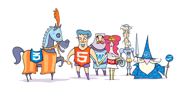 